Қазақстан Республикасы Ғылым және жоғары білім министрлігі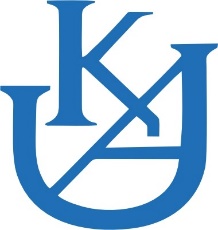 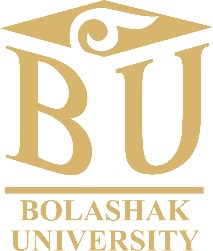 Қызылорда ашық университетінің «Болашақ» құрылымдық бөліміҚұрметті білім алушылар!      Сіздерді «Ғылым және XXI ғасыр жастары» тақырыбындағы республикалық ғылыми-тәжірибелік конференцияға қатысуға шақырамыз.          Конференция жұмысына магистранттар, студенттер, колледж және орта мектеп оқушылары қатыса алады.     Мақсаты: жастардың ғылыми-зерттеу әлеуетін дамыту.     Міндеттері:     Жастарды ғылыми-практикалық қызметке баулу;     Жастардың ғылыми қызметін ынталандыру және қолдау.     Өткізілетін уақыты: 2023 жылдың 24-25 сәуірі, сағат 1000     Өткізілетін орны: Қызылорда ашық университеті «Болашақ» құрылымдық бөлімінің атриум залы.     Өткізілу форматы: онлайн және офлайн.      Конференция аясында төмендегі секциялар жұмыс жасайды:      Секция 1. Гуманитарлық ғылымдар;      Секция 2. Техникалық және математикалық ғылымдар;      Секция 3. Жаратылыстану ғылымдары және медицина;      Секция 4. Әлеуметтік және экономикалық ғылымдар.      Конференцияның жұмыс тілдері: қазақ, орыс және ағылшын.      Конференция материалдары бойынша PDF форматында баяндамалардың электрондық жинағы жарыққа шығады.        Материалдардың жариялануы тегін.Мақаланың безендірілуіне қойылатын талаптар     ● Парақтың бірінші қатарының үстіне сол жақта міндетті түрде ӘОЖ көрсетіледі.     ● Одан әрі, бір бос жолдан соң беттің ортасына мақаланың  атауы,  төменгі  оң  жақ  бұрышына автордың  аты-жөні, электрон почтасы,  астына ұйымның, қаланың атауы  жазылады.     ● Төменде бір бос жолдан соң, азат жолдан қазақ/орыс және ағылшын тілдерінде қысқаша аңдатпа беріледі.     ● Одан әрі, бір бос жолдан кейін мақала мәтіні басталады.        ● Жол шеті:  үсті –2 см, асты –2 см, сол жағы – 2,86 см, оң жағы – 3,81 см.     ● Шрифт: Times New Roman, Кегль – 14.     ● Жол арасы  – 1 интервал, азат жол – 1,25 см.      ● Ені бойынша теңестірілуі керек.     ● Мәтіндегі сілтемелер тік жақшада [1,33 б.] қолданылу ретімен беріледі.     ● Мақаланың соңында бір бос жолдан кейін әдебиеттер тізімі көрсетіледі.     ● Графикалық компоненттер (карта, схема, диаграмма және т.б.) jpeg, gif, tif, pdf  форматтарында бөлек файлдармен беріледі.     ● Мақала көлемі 4 беттен аспауы тиіс.     Конференцияға қатысу үшін 2023  жылдың 14 сәуіріне дейін өтінімді (№1 қосымша), баяндама тезистерін немесе мақаланы bolashaknauka@mail.ru электрондық почтасына жіберу керек.      Ұйымдастыру комитеті материалдарды іріктеу құқығын өзіне қалдырады. Қолжазбалар қайтарылмайды. Байланыс телефондары мен ұйымдастыру комитетінің мекен жайы:  120000, Кызылорда қаласы, Сол жағалау,115.  Факс:  8 (7242) 23-45-15, тел.: 8 (7242) 23-45-15, 8 (7242) 23-45-11 E-mail: bolashaknauka@mail.ru (Хат тақырыбы: «Республикалық ғылыми -   тәжірибелік конференция» үшін).№1 қосымшаТіркеу формасыТегі, аты-жөні (толығымен)  ___________________________________Мамандығы, курсы, сыныбы      _______________________________Мекеме атауы                 ______________________________________Мекен-жайы__________________________________________________Телефон (қала кодымен) ______________________________________E-maіІ (міндетті)   ____________________________________________Мақала тақырыбы   ___________________________________________Секция ______________________________________________________Қатысу формасы  _____________________________________________Қажетті техникалық құралдар __________________________________№2 қосымшаМақаланы рәсімдеу үлгісіОӘЖ.81.33Фитонимдер астарындағы прецедент ақпараттардың ұлттық дүние  бейнесін репрезенттеудегі орныСағнадинова А., Қызылорда «Болашақ» университеті (Қызылорда қаласы, Қазақстан)РезюмеСтатья посвящена исследованию особенностей функционирования фитонимов в роли прецедентных феноменов. Авторы рассматривают данные прецедентные феномены  как своеобразные символы, значимые в культурном плане и содержащие фоновые знания. AbstractThe article is devoted to the study of the peculiarities of the functioning of phytonyms in the role of precedent phenomena. The authors consider these precedent phenomena as peculiar symbols, culturally significant and containing background knowledge.Ұлттық дүниенің тілдік бейнесіндегі фитонимдерден жасалған тұрақты тіркестердің төңірегіндегі танымдық ақпараттардың прецедент мәтін ретіндегі орны ерекше.Адамның кез-келген нәрсені бағамдап, өзін-өзі тануында қоршаған әлемнің фрагменттерінің бірі өсімдік әлеміне де иек артатыны белгілі. Осы мақсатта ұлттық қауымдастық өкілдерінің көп жағдайда, өзіне қадыр-қасиеті етене таныс өсімдіктердің сыр-сипатын тілге тиек ететінін байқаймыз. Әр ұлт өз тілінде дүние, әлем туралы түсініктерін түрлі тілдік фактілер арқылы кесіп-пішеді. Қоршаған әлемнің тілдік бейнесі, негізінен алғанда, адамдар санасындағы дүниенің логикалық бейнеленуімен ұқсас болып келеді. Құбылыстар арасындағы ұқсастықтар ұғым категорияларын жасайтын лексемалардың толығуына әсер етеді. Сол ұғым түрлерінің тұтастай алғандағы атаулары тілдің негізін құраса,  әлемнің,  ондағы құбылыстардың тілдегі бейнесінен ұлт ерекшеліктерін танып-білуге болады [1,197 б.]. ӘдебиетБектемірова С.Б. Түркі және славян тілдеріндегі ит семасына салғастырмалы-типологиялық талдау // ҚазМУ Хабаршысы. Филология сериясы. - 2001, №11.Радченко О.А. Язык как миросозидание. Лингвофилософская концепция неогумбольдианства. - М.: URSS, 2006. – 312 с.Министерство Науки и высшего образования Республики КазахстанКызылординский открытый университетСтруктурное подразделение "Болашак"Уважаемые обучающиеся!      Приглашаем вас принять участие в республиканской научно-практической конференции «Наука и молодежь XXI века".      К участию в работе конференции приглашаются магистранты, студенты, учащиеся колледжей и средних школ.      Цель: развитие научно-исследовательского потенциала молодежи.      Задачи:       - Приобщение молодежи к научно-практической деятельности;      - Стимулирование и поддержка научной деятельности молодежи.      Конференция состоится: 24-25 апреля 2023 г. в 1000 часов.      Место проведения: Атриум зал структурного подразделения «Болашак» Кызылординского открытого университета.      Форма проведения: онлайн и офлайн.      В рамках конференции будут работать следующие секции:Секция 1. Гуманитарные науки;Секция 2. Технические и математические науки;Секция 3. Естественные науки и медицина;Секция 4. Социальные и экономические науки.      Языки работы конференции: казахский, русский и английский.      По материалам конференции будет опубликован электронный сборник докладов в PDF формате.      Публикация материалов бесплатно.Требования к оформлению статьи      ● На первой строке по левому краю объязательно печатается УДК.       ● Далее, через единичный пробел, по центру печатается название статьи, в правом нижнем углу пишутся ФИО автора, электронный адрес, под ним – название организации, города.      ● Ниже через единичный пробел, с красной строки идет резюме на казахском/русском и английском языках.     ● Далее через единичный пробел печатается текст статьи.     ● Поля: верхнее –2 см, нижнее –2 см, левое – 2,86 см, правое – 3,81 см.     ● Шрифт: Times New Roman, Кегль – 14.     ● Междустрочный интервал – 1, абзацный отступ – 1,25 см.      ● Выравнивание по ширине страницы.      ● Ссылки на источники в тексте статьи даются в квадратных скобках [1, с.33]. Нумерация осуществляется по мере цитирования.      ● После окончания текста, через единичный пробел, с красной строки идет список литературы.       ● Графические компоненты (карта, схема, диаграмма и т.д.) должны быть представлены отдельными файлами в форматах jpeg, gif, tif, pdf.      ● Объем статьи – не более 4 страниц.	      Для участия в конференции необходимо в срок до 14 апреля 2023 года представить в электронном виде заявку (Приложение №1), а также приложить тезисы доклада или научную статью на электронную почту (bolashaknauka@mail.ru).     Оргкомитет оставляет за собой право отбора материалов. Рукописи не возвращаются.Контактные телефоны и адрес оргкомитета:120000, г. Кызылорда, Левый берег, 115.Факс: 8 (7242)23-45-15, тел.: 8 (7242) 23-45-15, 8 (7242) 23-45-11E-mail: bolashaknauka@mail.ru (Тема письма: для "Республиканской научно-практической конференции").Приложение №1Заявка на участие в конференцииФамилия, имя, отчество (полностью)______________________________  Специальность, курс, класс   ____________________________________Наименование организации  _____________________________________Адрес _____________________________________________________Телефон (с международным кодом) ______________________________E-maіІ (обязательно) ___________________________________________Название статьи  ___________________________________________Секция _____________________________________________________Форма участия    ___________________________________________          Необходимые технические средства ______________________________Приложение №2Образец оформления статьиОӘЖ.81.33Фитонимдер астарындағы прецедент ақпараттардың ұлттық дүние  бейнесін репрезенттеудегі орныСағнадинова А., Қызылорда «Болашақ» университеті (Қызылорда қаласы, Қазақстан)РезюмеСтатья посвящена исследованию особенностей функционирования фитонимов в роли прецедентных феноменов. Авторы рассматривают данные прецедентные феномены  как своеобразные символы, значимые в культурном плане и содержащие фоновые знания. AbstractThe article is devoted to the study of the peculiarities of the functioning of phytonyms in the role of precedent phenomena. The authors consider these precedent phenomena as peculiar symbols, culturally significant and containing background knowledge.Ұлттық дүниенің тілдік бейнесіндегі фитонимдерден жасалған тұрақты тіркестердің төңірегіндегі танымдық ақпараттардың прецедент мәтін ретіндегі орны ерекше.Адамның кез-келген нәрсені бағамдап, өзін-өзі тануында қоршаған әлемнің фрагменттерінің бірі өсімдік әлеміне де иек артатыны белгілі. Осы мақсатта ұлттық қауымдастық өкілдерінің көп жағдайда, өзіне қадыр-қасиеті етене таныс өсімдіктердің сыр-сипатын тілге тиек ететінін байқаймыз. Әр ұлт өз тілінде дүние, әлем туралы түсініктерін түрлі тілдік фактілер арқылы кесіп-пішеді. Қоршаған әлемнің тілдік бейнесі, негізінен алғанда, адамдар санасындағы дүниенің логикалық бейнеленуімен ұқсас болып келеді. Құбылыстар арасындағы ұқсастықтар ұғым категорияларын жасайтын лексемалардың толығуына әсер етеді. Сол ұғым түрлерінің тұтастай алғандағы атаулары тілдің негізін құраса,  әлемнің,  ондағы құбылыстардың тілдегі бейнесінен ұлт ерекшеліктерін танып-білуге болады [1,197 б.]. Әдебиет         1. Бектемірова С.Б. Түркі және славян тілдеріндегі ит семасына салғастырмалы-типологиялық талдау // ҚазМУ Хабаршысы. Филология сериясы. - 2001, №11.         2. Радченко О.А. Язык как миросозидание. Лингвофилософская концепция неогумбольдианства. - М.: URSS, 2006. – 312 с.